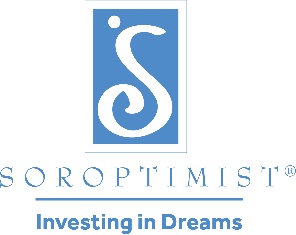 CONTINUING EDUCATION APPLICATIONApplicants must have completed a full year of school to qualify  (24 semester units or 30 quarter units) with a GPA of 2.5 or aboveName:								Phone:		Mailing address:									Email address:						High school attended:						Year graduated:		Total cost expected for the coming year (tuition, books, housing, etc)Attach brief letters from two references who are not related to you.   What are their phone numbers?We want to know why you want this scholarship and how it will help you.  Please give us the following information with any important details or explanations:Clearly state your goals.  Goals can be related to education, career, or family.Explain your progress in achieving these goals.What are your educational achievements that will help you reach your goals?What is your situation that creates financial need and what have you done to remedy it?What economic or personal obstacles are you facing or have you faced?  What are you doing (or have you done) to overcome them?Please note this information must be received by August 15, 2023 
by email at education@sisequim.orgormailed to: Soroptimist International of SequimP.O. Box 126 Sequim, WA  98382